                Муниципальное казенное дошкольное образовательное учреждение «Центр развития ребенка - детский сад «Колокольчик» п. Витим» муниципального образования «Ленский район» Республики Саха (Якутия)                                                              Щицко Елена Ивановна Воспитатель МКДОУ ЦРРдетский сад «Колокольчик» п. ВитимКонспект НОД в старшей группе компенсирующей направленности по Художественно-эстетическому развитию (Рисование).Тема: «Портрет гриба»Задачи:  - Вызвать у детей интерес к рисованию грибов. Продолжать учить детей правильно держать кисть, не  напрягая мышцы и не сжимая сильно пальцы.   Продолжать учить набирать краску на кисть: аккуратно обмакивать ее всем ворсом в баночке с краской, снимать лишнюю краску о край баночки легким прикосновением ворса; хорошо промывать кисть, прежде чем набрать краску другого цвета. Научить детей пользоваться шаблонами гриба и листочками, смешивать цвета для получения необходимого оттенка, Образовательные задачи:- Учить рассматривать части грибов, цвет;- Закрепить знания детей о том, что есть грибы съедобные и несъедобные.  -Закреплять знания цвета, формы.-Научить детей рисовать грибы, используя овальные формы, полученные из прямоугольных форм.Воспитательные задачи:-Развивать интерес к рисованию.-Развивать самостоятельность.-Развивать умение слушать и следить за показом воспитателяаккуратно работать кистью.-Воспитывать любовь к природе.Развивающие задачи:-Развивать у детей интерес к изобразительной деятельности.-Развивать самостоятельность, эстетические чувства и эмоции.-Развивать у детей видение художественного образа и замысла, через цветовую гамму.                                                      Ход занятия.I. Организационный моментВоспитатель: Здравствуйте, ребята! Прежде чем мы начнем рисовать, предлагаю вам отправится в осенний лес. (Дети под музыку входят в группу)Посмотрите, как красив он: яркая листва у деревьев, щебетание птиц, собирающихся в стаи, зверюшки, которые готовятся к зиме, все говорит нам о приходе сказочной осени.Воспитатель: А сейчас отгадайте загадку.Осень, дождь на целый день,Листопад и мокротень.Только им не зябко -Одноножкам в шляпках. (Грибы)II. Основная часть.-Беседа по теме .Воспитатель: Я вам сейчас расскажу потешку, а вы назовете мне название грибов. Я по лесу по зеленому бреду,Я грибочки в кузовок соберу,Я в осиннике рыжики беру,По березничку - березовики,Под сосновым пнём - опеночки,А под елкой - белый гриб - боровик.Воспитатель: Какие грибы упоминаются в потешке?Дети: Рыжики, подберезовики, опята, белые грибы. (Педагог выставляет картинки).Воспитатель: Чем грибы похожи?Дети: У всех грибов есть шляпка и ножка.Воспитатель: А чем отличаются?Дети: Отличаются формой и цветом шляпки, а также длиной и толщиной ножки.Воспитатель: Кокой формы может быть шляпка?Дети: Высокая, широкая, плоская.Воспитатель: Назовите, какие бывают ножки.Дети: Тонкая, длинная, толстая, короткая.Воспитатель: А ещё бывают съедобные и ядовитые грибы. Это, какие?Дети: Съедобные.Воспитатель: Назовите ядовитые грибы?Дети: Мухомор.Воспитатель: Знаете ли вы, как правильно собирать грибы? Можно ли вырывать грибы с корнем? (Ответы детей). Верно, грибы нельзя вырывать из земли вместе с грибницей. Погубив грибницу, вы не найдете больше на этом месте грибов. -Физкультминутка: «Боровичок»Толстячок-боровичокВышел на дорожку (ходьба на месте)Толстячок-боровичок –Мне подставил ножку (по очереди выставляем левую и правую ногу)Толстячок-боровичок –Сказочное диво (ходьба на месте)Сдвинул шляпку на бочок (наклоны головы, вправо, влево)Смотрит горделиво.Я грибка-озорника (ходьба на месте)В чаще не покину,Я найду ему дружка,А пока - ныряй пока (прыжки на месте)Озорник, в корзину.-Практическая часть (за столами)   -Пальчикова гимнастика «Грибы»А пока давайте поиграем.Раз, два, три, четыре, пять!Будем мы грибы искать.Первый гриб – боровик,Полезай в лукошко!Подосиновик стоитНа высокой ножке.Подберезовик нашли,Под березой прямо.И масленок прячется, Вот какой упрямый!(Дети поочередно массируют пальцы рук).Воспитатель предлагает детям «Портрет гриба с листиками» используя шаблоны.   -Последовательность работы:  1. Обведем по шаблону гриб.  2. Затем в низу обведем 2 листочка.  3. А после приступаем к закрашиванию.   -Организует самостоятельную работу детей. Оказывает индивидуальную помощь при работе с карандашами и красками, выборе цвета.Включает музыку «Звуки природы – живой лес» для создания творческой атмосферы. III. Подведение итогов. Рефлексия. Оценка работы детей.Воспитатель:- Ребята, у вас получились очень интересные работы. Давайте покажем их друг другу и поместим на выставку, у вас получилось очень красиво и все работы замечательные! Расскажите, что было трудно выполнять? Что легко?- Вы все с заданием справились отлично, молодцы!- Ваши грибы получились необыкновенно красивые. Как будто из сказочного леса!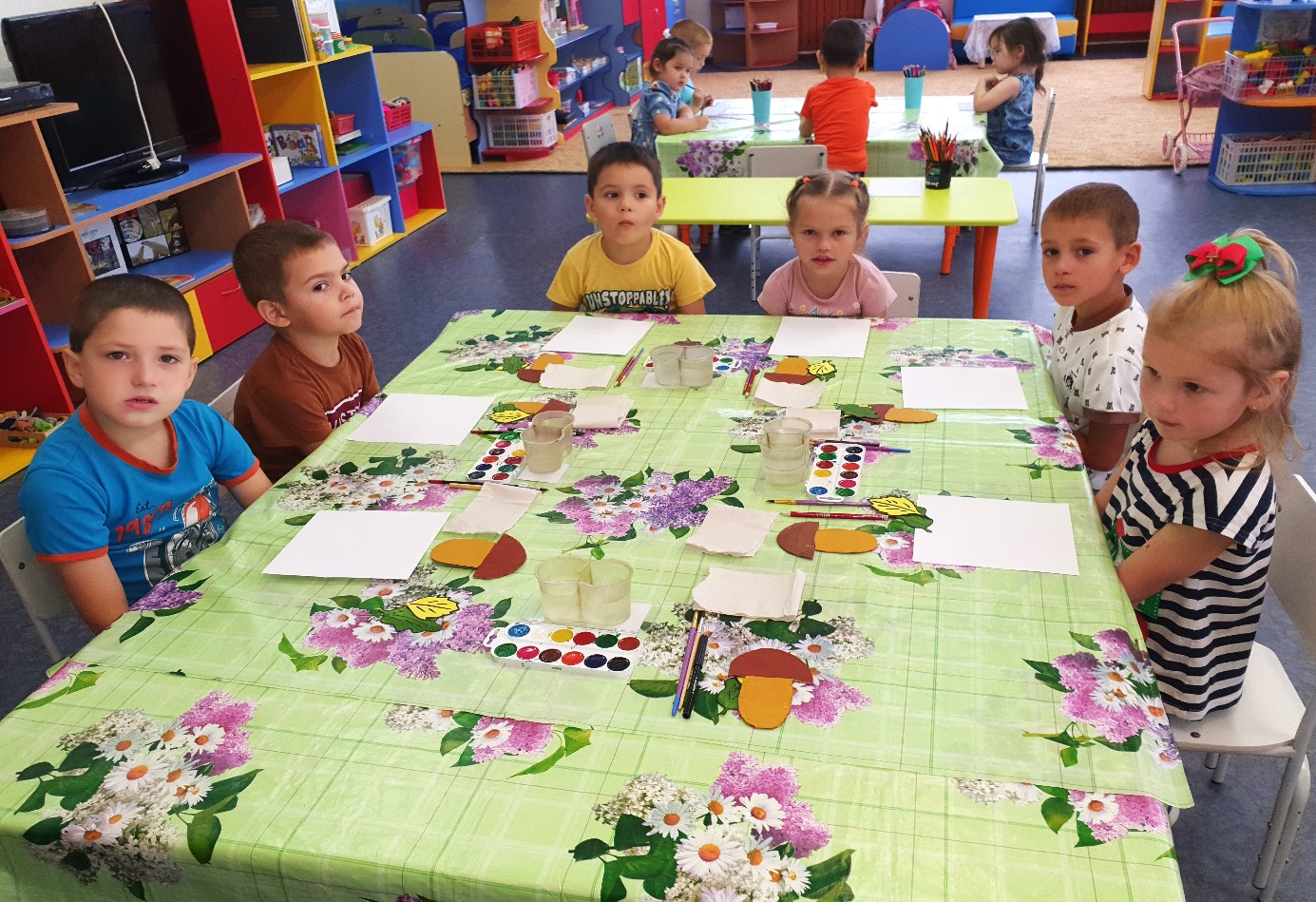 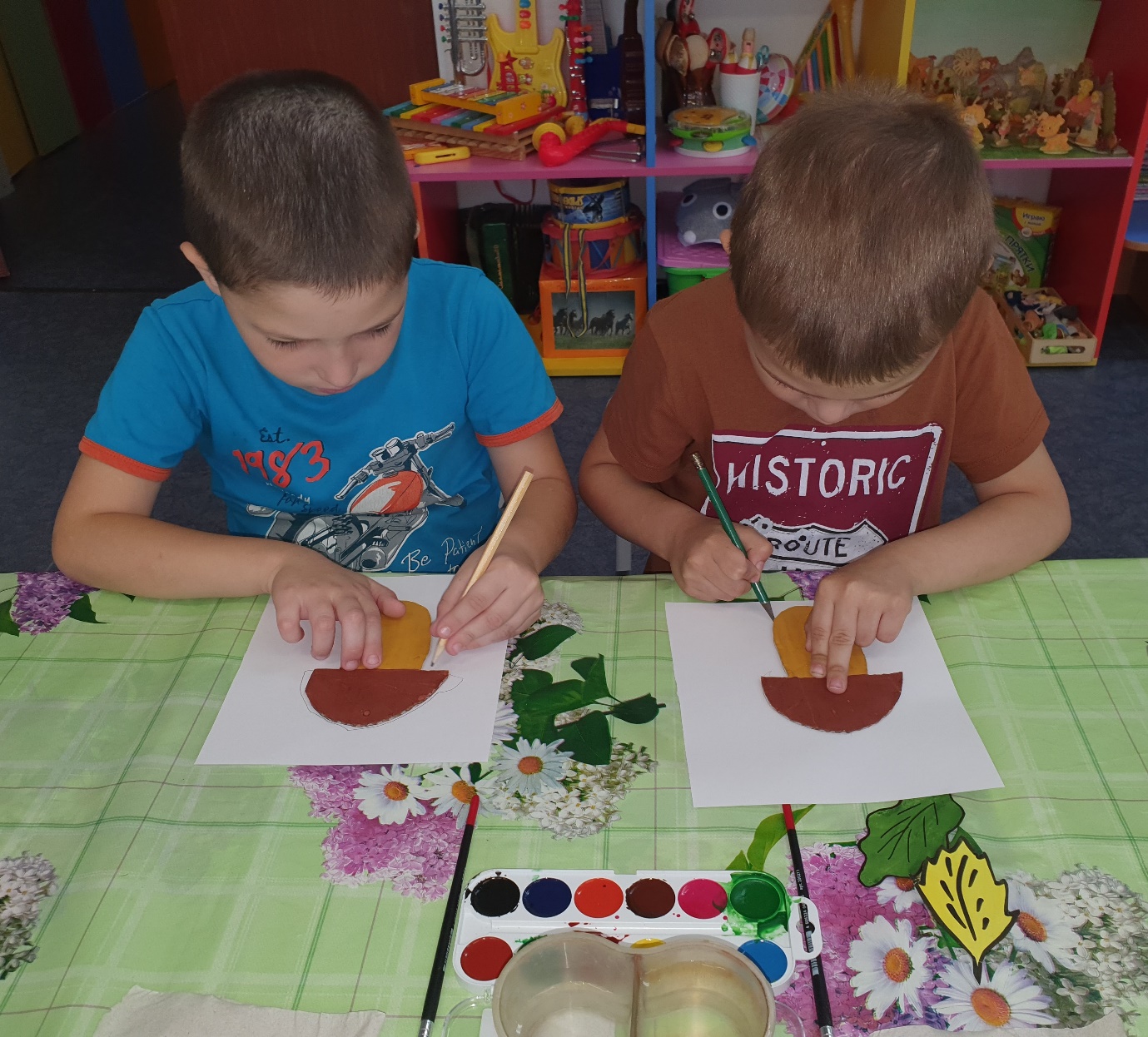 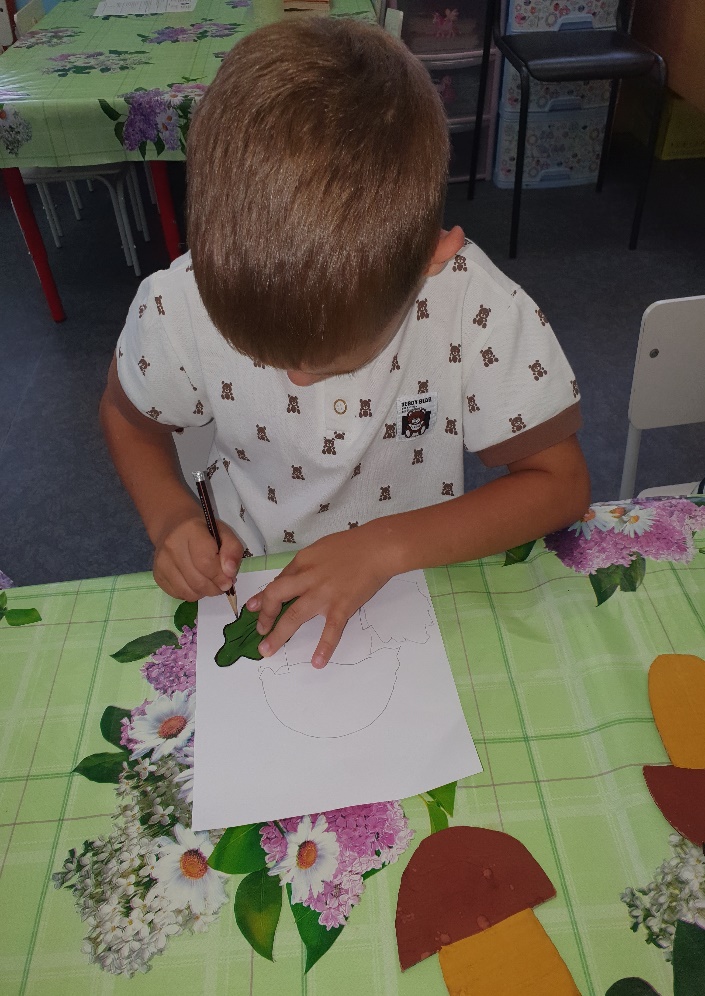 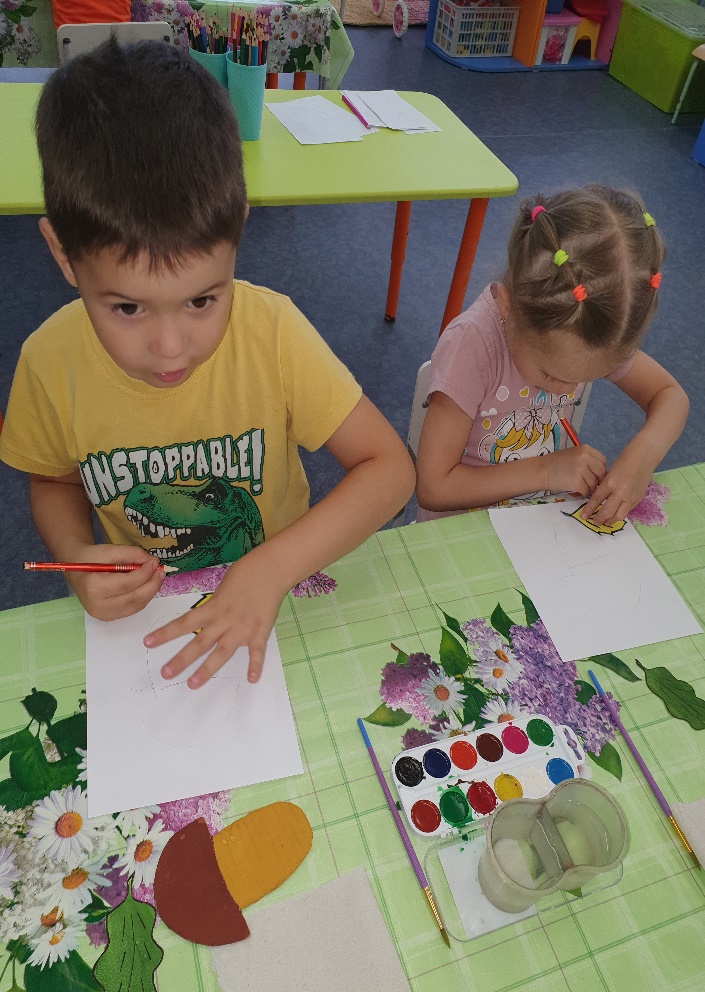 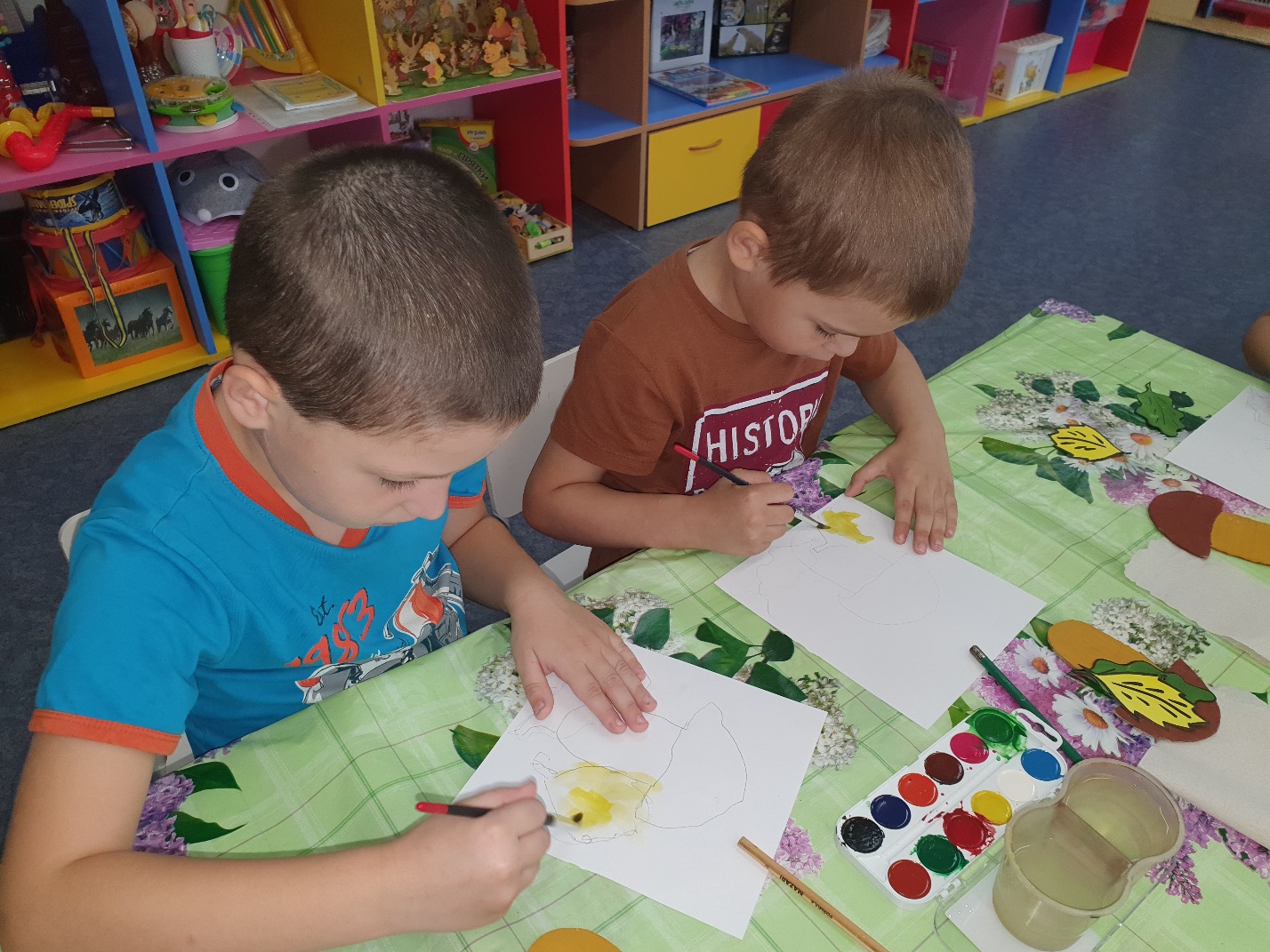 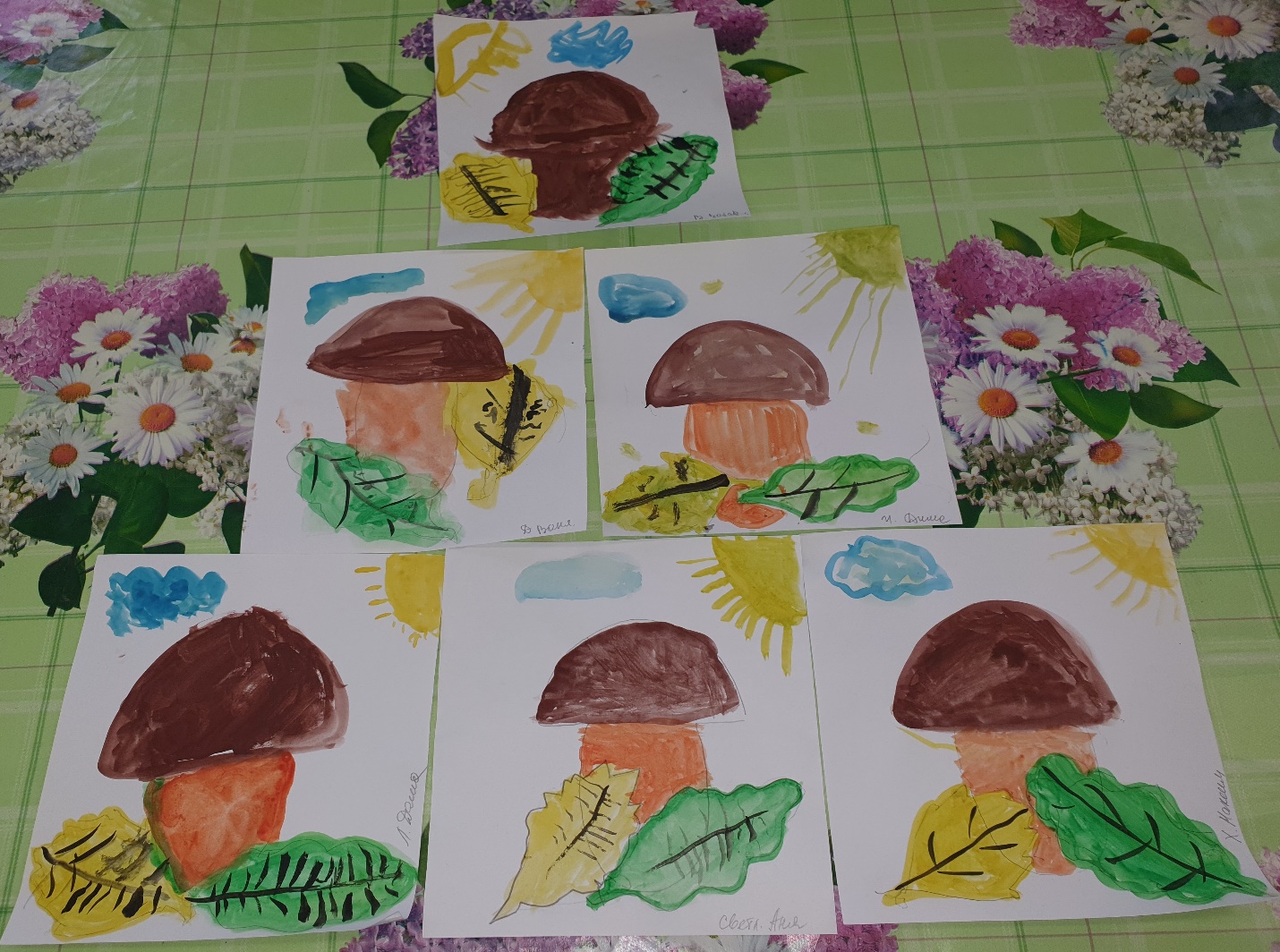 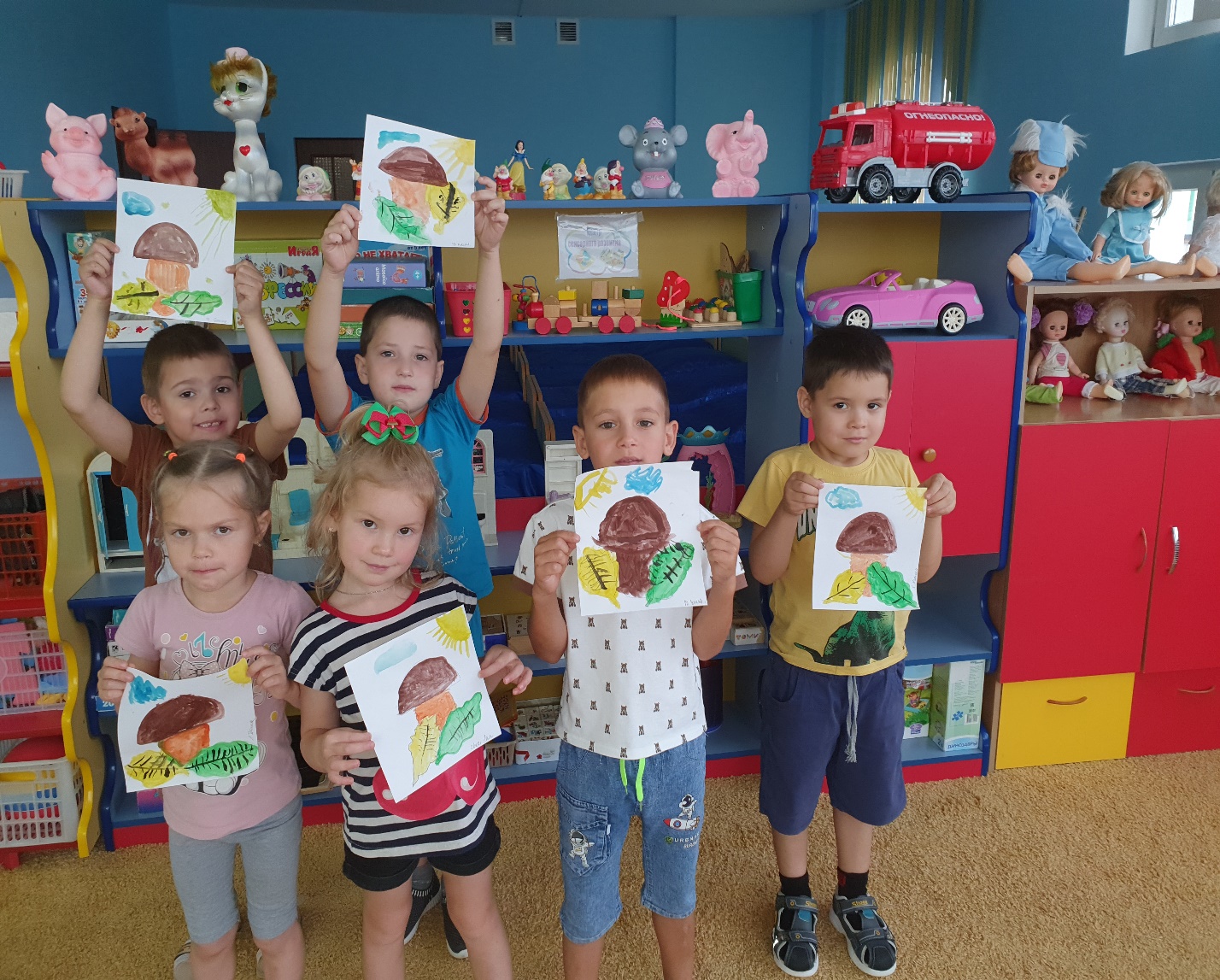 